Устройство электромагнитного привода кроватиИнструкция по установке и эксплуатацииПринципы работы устройстваКомплектностьУстановка на кроваткуНазначение кнопок пульта управленияВозможные неисправности и методы их устраненияПринципы работы устройстваУстройство электромагнитного привода кровати предназначено для использования совместно с кроватями, оснащёнными маятниковыми механизмами качения.	Устройство привода кровати устанавливается на опорную конструкцию (основание маятника кровати). На подвижной части маятника устанавливается постоянный магнит взаимодействующий с электромагнитом приводного блока, смещённый относительно электромагнита приводного блока по направлению качения кровати. Контроллер управления периодически подключает электромагнит к сети и постоянный магнит отталкивается от электромагнита, тем самым подвижной части маятника периодически поступают подталкивающие импульсы приводящие кровать к раскачиванию.КомплектностьПриводной блок – 1шт.Кронштейн – 1шт.Пульт дистанционного управления – 1шт.Блок питания – 1шт.Постоянный магнит – 1шт.Винты самонарезающие – 4штВинты М4 – 2шт.Порядок установки устройства на кроваткуУстановить опорный кронштейн позиции 1, на основание маятника кроватки при помощи самонарезающих винтов позиции 2 (Рис. 1)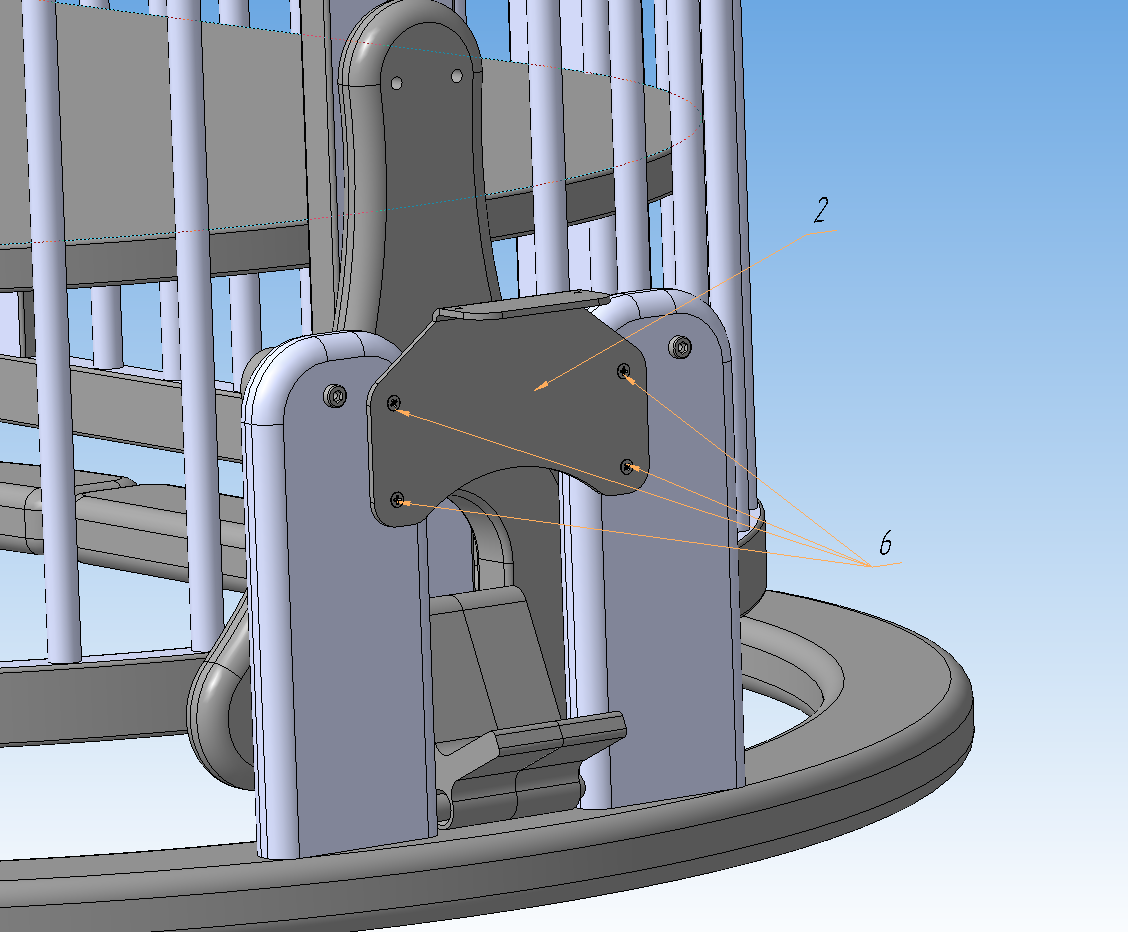 Рис.1 Установка кронштейнаПри помощи лёгкого постукивания неметаллическим предметом по магниту установить постоянный магнит позиции 5 в посадочное место на подвижной части маятника (Рис. 2) ВНИМАНИЕ! Магнит необходимо установить меткой (наклейкой) внутрь посадочного места.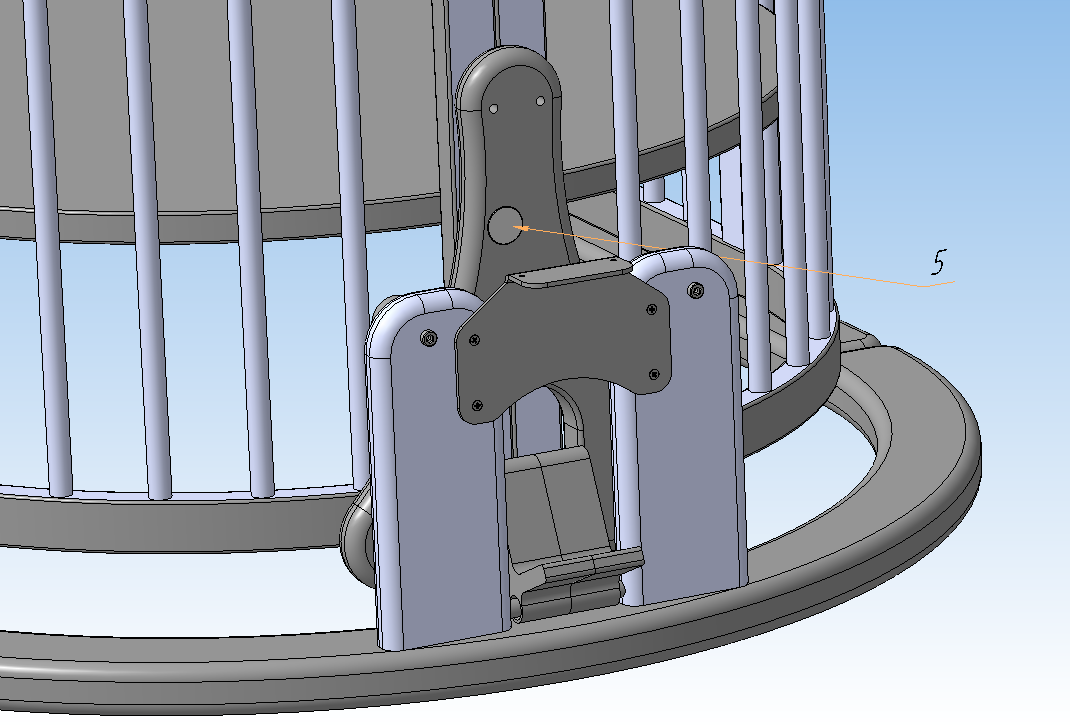 Рис. 2 Установка постоянного магнитаУстановить приводной блок позиции 1 на опорный кронштейн при помощи винтов позиции 7 (Рис. 3)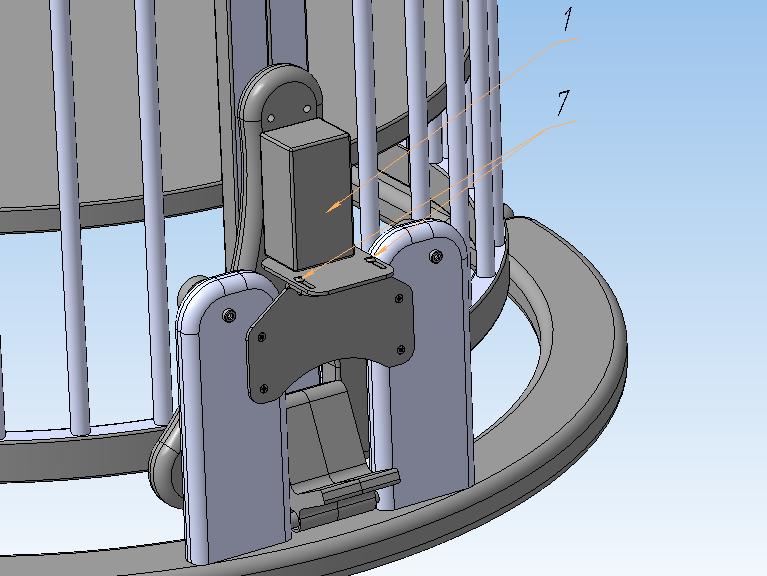 Рис. 3 Установка приводного блокаВыставить зазор между приводным блоком и постоянным магнитом 1,5-2 мм. (Рис. 4)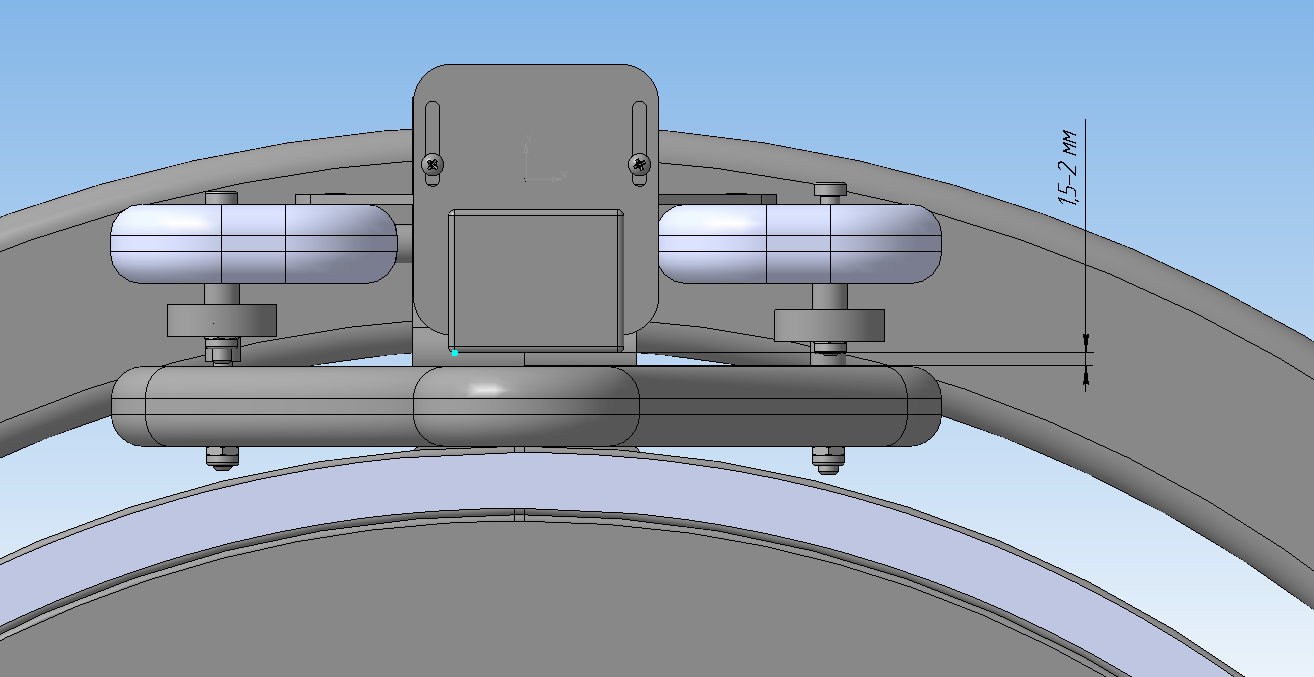 Рис.4 Установка зазораПравила которые необходимо соблюдать при монтаже устройстваОшибка позиционирования постоянного магнита над меткой на корпусе приводного блока, не должна превышать 2 мм.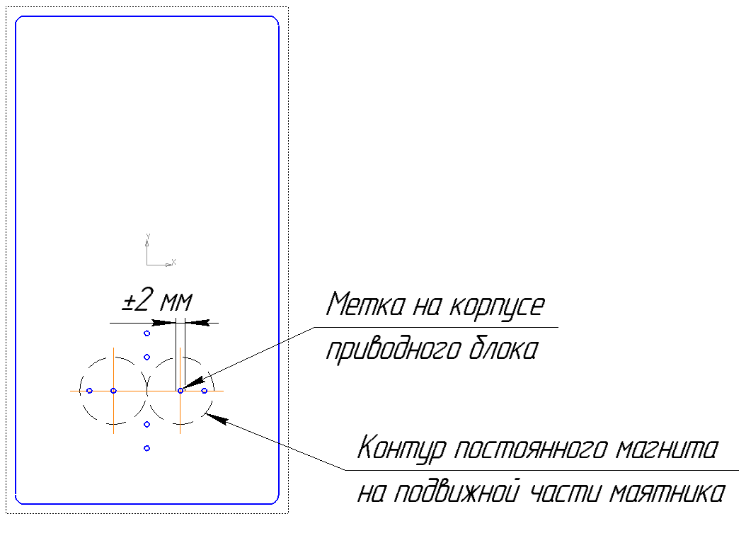 Расстояния от корпуса приводного блока до постоянного магнита должно составлять 1,5-2 мм.Устройство должно работать на отталкивание, а не на притягивание.Маятниковый механизм качения должен работать без повышенного трения и физических помех.Назначение кнопок пульта дистанционного управления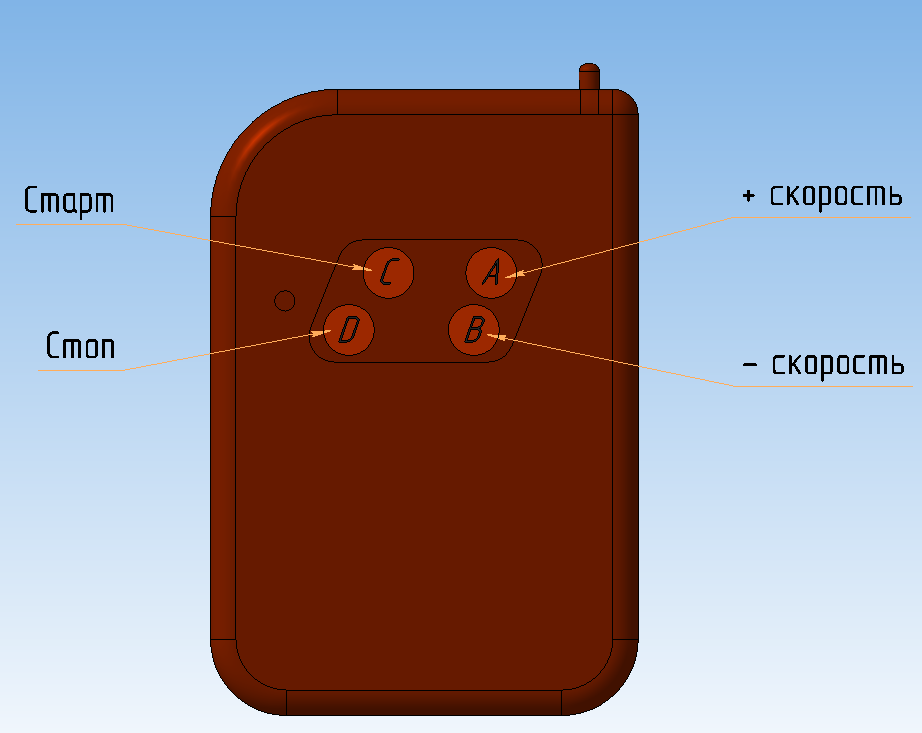 Рис. 5 Пульт дистанционного управления Кнопками А и В можно устанавливать скорость (амплитуду) качания «+» и «-» соответственно (прибор имеет 3 скорости качания) только при работающем приборе (качении кровати). После старта прибор запускается на первой скорости. Время качания по умолчанию составляет 20 минут если нет сигнала с ПДУ после старта, при повышении или понижении скорости время качания запустится заново и составит так же 20 минут на каждой скорости. По истечении данного времени прибор прекратит работу. При нажатии кнопки D (Стоп) прибор прекратит работу немедленно, нажатия кнопки С (Старт) заново запустит работу прибора.Возможные неисправности и методы их устраненияРасположение и размеры монтажных отверстий для монтажа устройства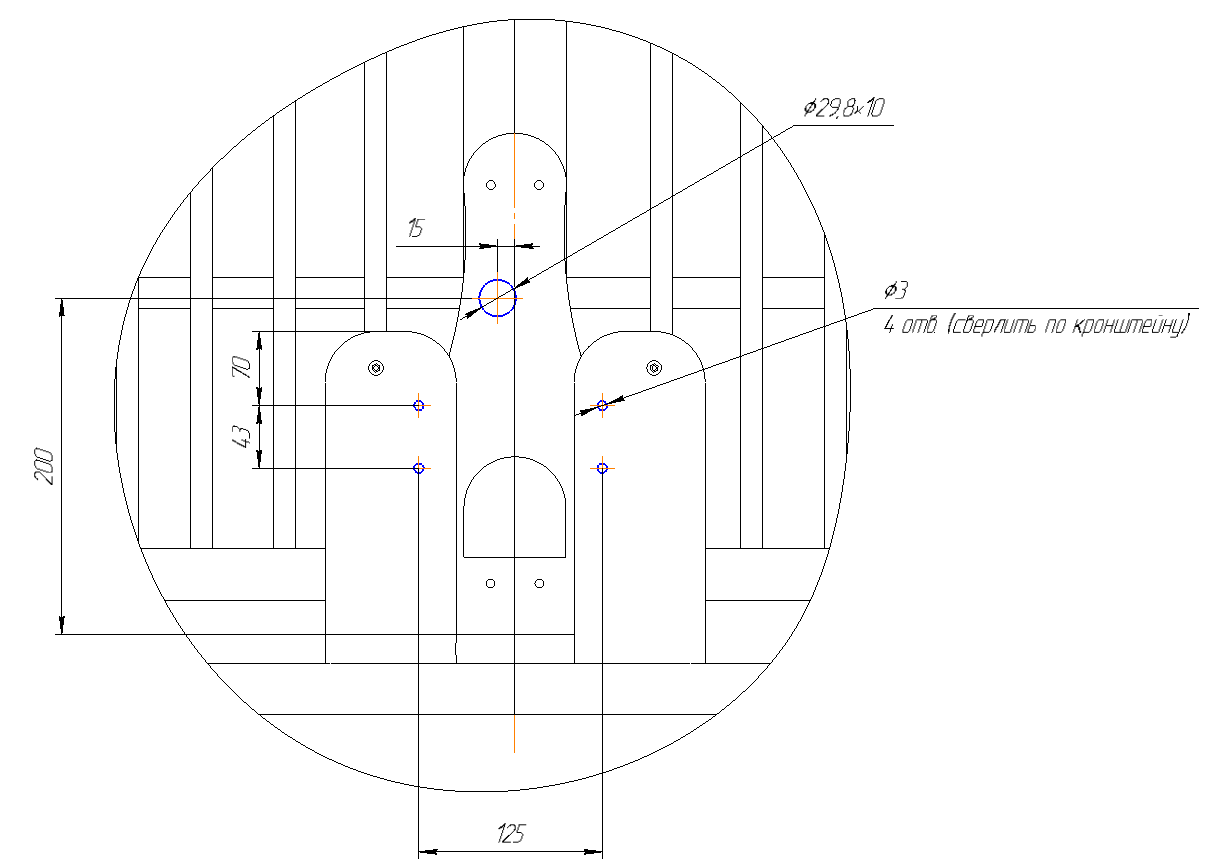 №п.пНеисправностьПричина и метод устранения1Кроватка не раскачиваетсяПричины неисправности: Блок питания не включен в сеть. Блок питания не подключен к приводному блоку устройства. В сети нет напряжения2Кроватка качается не продолжительное время и останавливается.Причины неисправности: Повышенное трение в подшипниках механизмов маятника. Внешние помехи препятствующие качению (стена, штора). В кроватке находится предмет качающийся в противофазе (например на бортике кровати весит плед)3Кроватка качается слабо. На максимальной скорости очень маленькая амплитуда колебаний (менее 2 см)Причины неисправности: Устройство работает на притягивание, а не на отталкивание, магнит установлен не той полярностью. Слишком большой зазор между постоянным магнитом и приводным блоком. Не правильное взаимное положение постоянного магнита и приводного блока4Прибор не реагирует или плохо реагирует на сигналы с пульта дистанционного управленияПричины неисправности: Разрядились элементы питания пульта5